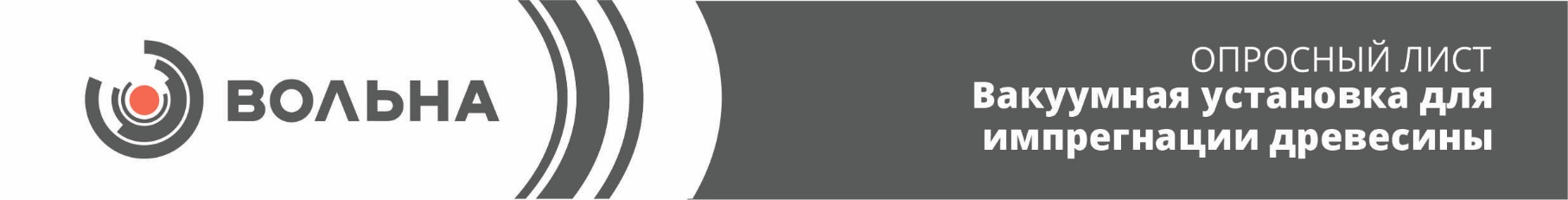 Уважаемые господа!Благодарим Вас, что обратились в нашу компанию и надеемся видеть Вас в числе наших клиентов.Для точного формирования цены на оборудование, и получения рекомендации специалистов о возможных вариантах снижения себестоимости оборудования, рекомендуем Вам заполнить как можно больше количество полей, подробнее описать технологический процесс производства, операции, указать технические характеристики нужного оборудования.В случае возникновения трудностей с заполнением опросных полей, просим Вас связаться с нашими специалистами, которые помогут Вам в составлении грамотного технического задания* Автоматический режим предусматривает возможность ручного управленияРБ, 223053, Минский р-н, д. Валерьяново, ул. Логойская,19. тел./факс (017) 510-95-00, e-mail: market@volna.byИнженер по сопровождению проекта: Баук Ирина Владимировна + 375 29 186 00 63Инженер по сопровождению проекта: Козляков Виктор Федорович + 375 29 606 99 85Компания Заказчик:Ответственное лицо с должностью:Адрес:Телефон/факс с кодом города:e-mail:Комплектность пропиточной установкиКомплектность пропиточной установкиКомплектность пропиточной установкиКомплектность пропиточной установкиКомплектность пропиточной установкиКомплектность пропиточной установкиКомплектность пропиточной установкиКомплектность пропиточной установкиКомплектность пропиточной установкиЭлементы установкиЭлементы установкиДаДаНетКоличествоКоличествоПримечанияПримечанияАвтоклавАвтоклавЁмкость для хранения пропитывающего состава (ПС)Ёмкость для хранения пропитывающего состава (ПС)КомпрессорКомпрессорВакуумный насосВакуумный насосЁмкость приготовления пропитывающего состава (ПС)Ёмкость приготовления пропитывающего состава (ПС)Загрузочная тележкаЗагрузочная тележкаДругое:Другое:Другое:Другое:Другое:Другое:Другое:Другое:Другое:Характеристики пропиточной установкиХарактеристики пропиточной установкиХарактеристики пропиточной установкиХарактеристики пропиточной установкиХарактеристики пропиточной установкиХарактеристики пропиточной установкиХарактеристики пропиточной установкиХарактеристики пропиточной установкиХарактеристики пропиточной установкиИсточник питания, напряжение/кол-во фаз/частотаИсточник питания, напряжение/кол-во фаз/частотаИсточник питания, напряжение/кол-во фаз/частотаВ/                 (кол-во фаз)/                ГцВ/                 (кол-во фаз)/                ГцВ/                 (кол-во фаз)/                ГцВ/                 (кол-во фаз)/                ГцВ/                 (кол-во фаз)/                ГцВ/                 (кол-во фаз)/                ГцУсловия эксплуатации (где размещается, температура  и др.):Условия эксплуатации (где размещается, температура  и др.):Условия эксплуатации (где размещается, температура  и др.):Условия эксплуатации (где размещается, температура  и др.):Условия эксплуатации (где размещается, температура  и др.):Условия эксплуатации (где размещается, температура  и др.):Условия эксплуатации (где размещается, температура  и др.):Условия эксплуатации (где размещается, температура  и др.):Условия эксплуатации (где размещается, температура  и др.):Давление в пневмосистеме цеха (при наличии), МПаДавление в пневмосистеме цеха (при наличии), МПаДавление в пневмосистеме цеха (при наличии), МПаДопустимый наружный габаритный размер, ммДопустимый наружный габаритный размер, ммДопустимый наружный габаритный размер, ммДлиннаДлиннаДлиннаШиринаШиринаВысотаДопустимый наружный габаритный размер, ммДопустимый наружный габаритный размер, ммДопустимый наружный габаритный размер, ммРазмеры пачки древесиныРазмеры пачки древесиныРазмеры пачки древесиныДлиннаДлиннаДлиннаШиринаШиринаВысотаРазмеры пачки древесиныРазмеры пачки древесиныРазмеры пачки древесиныТип подогрева автоклава и ёмкости хранения (при необходимости) (нужное выделить)Тип подогрева автоклава и ёмкости хранения (при необходимости) (нужное выделить)Тип подогрева автоклава и ёмкости хранения (при необходимости) (нужное выделить)Паровой радиатор (при наличие пара на предприятии)Жидкостной радиатор с электронагревом теплоносителяТЭНИндукционныйПаровой радиатор (при наличие пара на предприятии)Жидкостной радиатор с электронагревом теплоносителяТЭНИндукционныйПаровой радиатор (при наличие пара на предприятии)Жидкостной радиатор с электронагревом теплоносителяТЭНИндукционныйПаровой радиатор (при наличие пара на предприятии)Жидкостной радиатор с электронагревом теплоносителяТЭНИндукционныйПаровой радиатор (при наличие пара на предприятии)Жидкостной радиатор с электронагревом теплоносителяТЭНИндукционныйПаровой радиатор (при наличие пара на предприятии)Жидкостной радиатор с электронагревом теплоносителяТЭНИндукционныйТехнология пропиткиТехнология пропиткиТехнология пропиткиТехнология пропиткиТехнология пропиткиТехнология пропиткиТехнология пропиткиТехнология пропиткиТип и марка пропитывающего состава (лак/ компаунд)Описание процесса пропиткиАвтоклавАвтоклавАвтоклавАвтоклавАвтоклавАвтоклавАвтоклавАвтоклавВнутренний размер автоклава, ммВнутренний размер автоклава, мм                       Ø (диаметр)		L (длина)                       Ø (диаметр)		L (длина)                       Ø (диаметр)		L (длина)                       Ø (диаметр)		L (длина)                       Ø (диаметр)		L (длина)                       Ø (диаметр)		L (длина)Внутренний размер автоклава, ммВнутренний размер автоклава, ммДавление, кПаДавление, кПа Вакуум Вакуум ВакуумИзбыточное давлениеИзбыточное давлениеИзбыточное давлениеДавление, кПаДавление, кПаНеобходимость подогреваНеобходимость подогреваДаДаДаНет      Нет      Нет      Температура подогрева, °С Температура подогрева, °С до           °Сдо           °Сдо           °Сдо           °Сдо           °Сдо           °СПривод запорного устройстваПривод запорного устройстваПневматическийПневматическийПневматическийПневматическийГидравлическийГидравлическийНаправление открытия крышки автоклава (нужное выделить)Направление открытия крышки автоклава (нужное выделить)ВверхВверхВверхВверхВсторонуВправо  или влевоВсторонуВправо  или влевоМатериал корпуса автоклава Материал корпуса автоклава Низкоуглеродистая сталь (09Г2С)Низкоуглеродистая сталь (09Г2С)Низкоуглеродистая сталь (09Г2С)Низкоуглеродистая сталь (09Г2С)Нержавеющая сталь 
(AISI 304)Нержавеющая сталь 
(AISI 304)Конструктивные элементы, входящие в состав пропиточной установки по умолчаниюКонструктивные элементы, входящие в состав пропиточной установки по умолчаниюСмотровое окно с подсветкойПредохранительный клапанРельсовый путьСмотровое окно с подсветкойПредохранительный клапанРельсовый путьСмотровое окно с подсветкойПредохранительный клапанРельсовый путьСмотровое окно с подсветкойПредохранительный клапанРельсовый путьСмотровое окно с подсветкойПредохранительный клапанРельсовый путьСмотровое окно с подсветкойПредохранительный клапанРельсовый путьМаксимальная масса загружаемых изделий единовременно, кгМаксимальная масса загружаемых изделий единовременно, кгДополнительная оснастка в автоклав, если да, какая? (желательно эскизы)Дополнительная оснастка в автоклав, если да, какая? (желательно эскизы)Ёмкость для хранения пропиточного составаЁмкость для хранения пропиточного составаЁмкость для хранения пропиточного составаЁмкость для хранения пропиточного составаЁмкость для хранения пропиточного составаЁмкость для хранения пропиточного составаЁмкость для хранения пропиточного составаЁмкость для хранения пропиточного составаДопустимый габаритный размер**- по умолчанию изготавливается по размерам автоклаваДопустимый габаритный размер**- по умолчанию изготавливается по размерам автоклаваПо умолчаниюØ (диаметр)Ø (диаметр)Ø (диаметр)Ø (диаметр)L (длина)Допустимый габаритный размер**- по умолчанию изготавливается по размерам автоклаваДопустимый габаритный размер**- по умолчанию изготавливается по размерам автоклаваНеобходимость подогрева пропиточного составаНеобходимость подогрева пропиточного составаДаДаНетНетНетНетТемпература подогреваТемпература подогреваДо                       оСДо                       оСДо                       оСДо                       оСДо                       оСДо                       оСНеобходимость охлаждения ПСНеобходимость охлаждения ПСДаДаНетНетНетНетНеобходимость в установке устройства перемешивания ПСНеобходимость в установке устройства перемешивания ПСДаДаНетНетНетНетДополнительно:Дополнительно:Дополнительно:Дополнительно:Дополнительно:Дополнительно:Дополнительно:Дополнительно:Требования к системе автоматизацииТребования к системе автоматизацииТребования к системе автоматизацииТребования к системе автоматизацииРазмещение шкафа управления (нужное выделить):Рядом с установкойРядом с установкойВ отдельном помещенииРежимы работы установки РучнойРучнойАвтоматический*Перечень параметров, подлежащих регулированию и отображениюДругое (прописать самостоятельно) ____________________________________________________________________________________________Вакуум/давлениеТемпера-тура пропи-точного составаУровень ПС Точность регулирования параметровНаличие системы диспетчерского контроля и управления с удаленным доступомДаДаНетНеобходимость ведения журнала техпроцесса в электронном виде (архивирование параметров)ДаДаНетНеобходимость отдельного учета электроэнергииДаДаНет